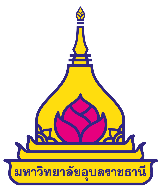 บันทึกข้อตกลงความร่วมมือทางวิชาการ ระหว่าง  มหาวิทยาลัยอุบลราชธานี ........................................... ........................................... ........................................... ........................................... ........................................... บันทึกข้อตกลงนี้ทำขึ้น ณ ……………………………………………………………………………………….ตั้งอยู่เลขที่…………………………………………………………………………. เมื่อวันที่ …………………………………….. ระหว่างมหาวิทยาลัย………………………. ตั้งอยู่เลขที่  ………………………………………………………………. โดย …………………………………. ตำแหน่ง …………………………… ผู้มีอำนาจลงนามผูกพันนิติบุคคล ดังรายละเอียดปรากฏตามสำเนา ......................... ที่ ................ ลงวันที่ ................... ฝ่ายที่หนึ่ง และมหาวิทยาลัย………………………. ตั้งอยู่เลขที่  ………………………………………………………………. โดย …………………………………. ตำแหน่ง …………………………… ผู้มีอำนาจลงนามผูกพันนิติบุคคล ดังรายละเอียดปรากฏตามสำเนา ......................... ที่ ................ ลงวันที่ ................... ฝ่ายที่สอง และมหาวิทยาลัย………………………. ตั้งอยู่เลขที่  ………………………………………………………………. โดย …………………………………. ตำแหน่ง …………………………… ผู้มีอำนาจลงนามผูกพันนิติบุคคล ดังรายละเอียดปรากฏตามสำเนา ......................... ที่ ................ ลงวันที่ ................... ฝ่ายที่สามซึ่งในบันทึกข้อตกลงความร่วมมือนี้ เรียกว่า “เครือข่าย………………………….” เครือข่าย.............ตกลงทำบันทึกข้อตกลงความร่วมมือทางวิชาการ ซึ่งต่อไปในบันทึกข้อตกลงความร่วมมือทางวิชาการนี้ เรียกว่า “บันทึกข้อตกลง” โดยมีรายละเอียดดังต่อไปนี้ ข้อ ๑ หลักการและเหตุผล............................................................................................................................................................................................................................................................................................................................................................................................................................................................................................................................................................................................................................................................................................ข้อ 2 วัตถุประสงค์ ๑...................................................................................................................................................................................................................................................................................................................๒...................................................................................................................................................................................................................................................................................................................๓...................................................................................................................................................................................................................................................................................................................ข้อ 3 ขอบเขตความร่วมมือ๑...................................................................................................................................................................................................................................................................................................................๒...................................................................................................................................................................................................................................................................................................................๓...................................................................................................................................................................................................................................................................................................................ข้อ 4 ระยะเวลาดำเนินการบันทึกข้อตกลงความร่วมมือฉบับนี้ให้มีผลใช้บังคับ..............ปี นับตั้งแต่ (วันที่ ........................ ถึงวันที่.........................หรือนับตั้งแต่วันที่ลงนามบันทึกข้อตกลง) สมาชิกเครือข่าย................ มีสิทธิยกเลิกบันทึกข้อตกลงความร่วมมือทางวิชาการฉบับนี้ได้ โดยฝ่ายที่มีความประสงค์ยกเลิกบันทึกข้อตกลงความร่วมมือทางวิชาการต้องแจ้งอีกสมาชิกเครือข่ายที่เหลือล่วงหน้าเป็นลายลักษณ์อักษรไม่น้อยกว่าสามสิบวันข้อ 5 ผลผูกพันทางกฎหมายบันทึกข้อตกลงฉบับนี้เป็นเพียงการแสดงเจตนาร่วมกันของเครือข่าย............เท่านั้น โดยไม่มีผลผูกพันทางกฎหมายหรือสร้างภาระผูกพันรวมทั้งข้อผูกมัดทางกฎหมายไม่ว่าทางตรงหรือทางอ้อมแต่ประการใดข้อ 6 สิทธิในทรัพย์สินทางปัญญา สิทธิในทรัพย์สินทางปัญญาหรือสิทธิอื่นใดของผลงาน สิ่งประดิษฐ์ คู่มือ เอกสาร โปรแกรมคอมพิวเตอร์ ข้อมูล หรือสิ่งอื่นใดที่ฝ่ายหนึ่งฝ่ายใดนำมาใช้ในการดำเนินงานภายใต้บันทึกข้อตกลงความร่วมมือฉบับนี้ ย่อมเป็นของฝ่ายนั้นสำหรับสิทธิในทรัพย์สินทางปัญญาหรือสิทธิอื่นใดของผลงาน สิ่งประดิษฐ์ คู่มือ เอกสาร โปรแกรมคอมพิวเตอร์ ข้อมูล หรือสิ่งอื่นใดที่ได้สร้างสรรค์ขึ้นจากการดำเนินงานโครงการย่อย หรือกิจกรรมย่อย ภายใต้บันทึกข้อตกลงความร่วมมือฉบับนี้ รวมถึงการบริหารจัดการทรัพย์สินทางปัญญาดังกล่าวให้เป็นของฝ่ายที่ทำโครงการย่อย หรือกิจกรรมย่อยนั้น หรือเป็นเจ้าของร่วมกัน โดยจะพิจารณาเป็นรายกรณีไปข้อ 7 การรักษาความลับ1. ภายในกำหนดระยะเวลาการดำเนินงานตามบันทึกข้อตกลงนี้ ฝ่ายใดฝ่ายหนึ่งอาจเปิดเผยข้อมูลที่เป็นความลับหรือความลับทางการค้าให้แก่อีกฝ่ายหนึ่ง โดยหากเป็นข้อมูลซึ่งอยู่ในรูปของเอกสาร โปรแกรมคอมพิวเตอร์ ข้อมูลอิเล็กทรอนิกส์ที่บันทึกลงในสื่อต่างๆ หรือสิ่งอื่นใดที่เป็นรูปธรรม จะต้องทำเครื่องหมาย “ลับ” หรือเครื่องหมายที่มีความหมายทำนองเดียวกันนี้ไว้กับสิ่งนั้นอย่างชัดเจน ส่วนกรณีที่เป็นการเปิดเผยด้วยวาจาหรือด้วยวิธีการอื่นใดที่ไม่เป็นรูปธรรม ซึ่งฝ่ายผู้ให้ข้อมูลได้แจ้งให้ฝ่ายผู้รับข้อมูลทราบ ณ เวลาเปิดเผยนั้นว่าเป็นการเปิดเผยข้อมูลที่เป็นความลับ โดยฝ่ายผู้ให้ข้อมูลจะต้องสรุปสาระสำคัญของข้อมูลที่เป็นความลับดังกล่าวเป็นลายลักษณ์อักษร พร้อมทั้งทำเครื่องหมาย “ลับ” หรือเครื่องหมายที่มีความหมายทำนองเดียวกันนี้ไว้กับข้อความสรุปนั้นอย่างชัดเจน พร้อมทั้งส่งมอบข้อความสรุปดังกล่าวให้แก่ฝ่ายผู้รับข้อมูลภายในเจ็ดวัน นับตั้งแต่วันที่ฝ่ายผู้ให้ข้อมูลเปิดเผยข้อมูลที่เป็นความลับนั้น ซึ่งในบันทึกข้อตกลงนี้รวมเรียกว่า “ข้อมูลที่เป็นความลับ” โดยฝ่ายผู้รับข้อมูลจะต้องรักษาความลับของข้อมูลที่เป็นความลับอย่างเคร่งครัดและต้องใช้มาตรการที่เหมาะสมในการรักษาความมั่นคงปลอดภัยของข้อมูลที่เป็นความลับที่ได้รับจากฝ่ายผู้ให้ข้อมูลเพื่อป้องกันมิให้บุคคลทั่วไปเข้าถึงข้อมูลที่เป็นความลับได้โดยง่าย2. ฝ่ายผู้รับข้อมูลอาจเปิดเผยข้อมูลที่เป็นความลับของฝ่ายผู้ให้ข้อมูลแก่พนักงาน ลูกจ้าง ที่ปรึกษาของฝ่ายผู้รับข้อมูล และ/หรือบุคคลภายนอกที่จำเป็นต้องเกี่ยวข้องโดยตรงกับข้อมูลที่เป็นความลับดังกล่าว โดยฝ่ายผู้รับข้อมูลจะต้องดำเนินการให้พนักงาน ลูกจ้าง ที่ปรึกษาของฝ่ายผู้รับข้อมูล และ/หรือบุคคลภายนอกดังกล่าวมีหน้าที่ต้องรักษาข้อมูลที่เป็นความลับโดยมีข้อกำหนดเช่นเดียวกับข้อกำหนดในบันทึกข้อตกลงนี้ด้วย3. การรักษาความลับของข้อมูลที่เป็นความลับตามบันทึกนี้ ให้มีผลบังคับตลอดระยะเวลาแห่งบันทึกข้อตกลงนี้ และยังคงมีผลต่อไปแม้บันทึกข้อตกลงนี้จะสิ้นสุดลงไม่ว่าด้วยเหตุใดก็ตาม เว้นแต่ข้อมูลนั้นจะกลายเป็นข้อมูลที่ไม่เป็นความลับด้วยเหตุอันชอบด้วยกฎหมาย หรือฝ่ายผู้รับข้อมูลได้รับความยินยอมเป็นหนังสือจากฝ่ายผู้ให้ข้อมูลให้สามารถเปิดเผยข้อมูลที่เป็นความลับนั้นก่อนการเปิดเผยข้อมูลนั้น4. ทั้งสองฝ่ายอาจตกลงกันเกี่ยวกับการรักษาความลับในข้อตกลงของแต่ละโครงการย่อยภายใต้บันทึกข้อตกลงนี้เป็นหนังสือเป็นอย่างอื่นเป็นรายกรณีไปข้อ 8 การเปลี่ยนแปลงแก้ไขบันทึกข้อตกลงความร่วมมือ หากฝ่ายหนึ่งฝ่ายใดประสงค์จะแก้ไขเพิ่มเติมบันทึกข้อตกลงความร่วมมือฉบับนี้ จะต้องแจ้งให้อีกฝ่ายหนึ่งทราบล่วงหน้าเป็นลายลักษณ์อักษรไม่น้อยกว่าสามสิบวัน และจะต้องได้รับความเห็นชอบร่วมกันเป็นลายลักษณ์อักษร โดยจัดทำเป็นบันทึกข้อตกลงแก้ไขเพิ่มเติมแนบท้ายบันทึกข้อตกลงความร่วมมือฉบับนี้ ข้อ 9 การยกเลิกบันทึกข้อตกลงความร่วมมือ หากฝ่ายหนึ่งฝ่ายใดประสงค์จะยกเลิกบันทึกข้อตกลงความร่วมมือฉบับนี้ก่อนครบกำหนดระยะเวลามีผลใช้บังคับของบันทึกข้อตกลงความร่วมมือ จะต้องแจ้งให้อีกฝ่ายหนึ่งทราบล่วงหน้าเป็นลายลักษณ์อักษรไม่น้อยกว่าเก้าสิบวัน และจะต้องได้รับความเห็นชอบร่วมกันเป็นลายลักษณ์อักษร 			การยกเลิกบันทึกข้อตกลงฉบับนี้ ไม่มีผลให้ต้องยกเลิกความร่วมมือที่ดำเนินการ หรืออยู่ระหว่างดำเนินการภายใต้บันทึกข้อตกลงฉบับนี้ ซึ่งยังดำเนินการไม่แล้วเสร็จ เว้นแต่ทั้งสองฝ่ายจะได้กำหนดไว้เป็นอย่างอื่น บันทึกข้อตกลงนี้ทำขึ้น............ฉบับโดยมีข้อความถูกต้องตรงกัน ทุกฝ่ายได้อ่านและเข้าใจโดยตลอด จึงได้ลงลายมือชื่อและประทับตรา (ถ้ามี) ไว้เป็นสำคัญและต่างฝ่ายต่างยึดถือไว้ฝ่ายละหนึ่งฉบับลงชื่อ.................................................................(				)อธิการบดีมหาวิทยาลัยอุบลราชธานีลงชื่อ.............................................................(				)ลงชื่อ.............................................................(				)ลงชื่อ.............................................................(				)ลงชื่อ.............................................................(				)ลงชื่อ.............................................................(				)